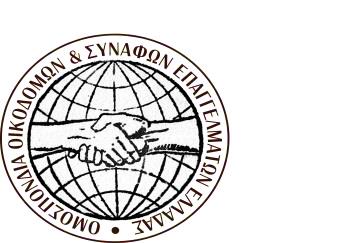 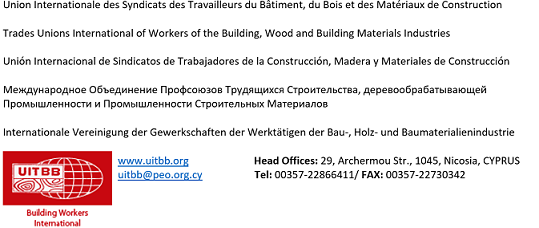 ΕΥΡΩΜΕΣΟΓΕΙΑΚΗ ΣΥΝΑΝΤΗΣΗ ΣΥΝΔΙΚΑΤΩΝΠΑΡΑΣΚΕΥΗ, 14 ΙΟΥΛΙΟΥ 2017Ξενοδοχείο «ΤΙΤΑΝΙΑ» (Πανεπιστημίου 52), ΑΘΗΝΑΘέμα: «Οι αιτίες των πολέμων, το προσφυγικό ζήτημα & η πάλη των Συνδικάτων»ΤΟΠΟΘΕΤΗΣΗΤΟΥ ΠΡΟΕΔΡΟΥ ΤΗΣ ΟΜΟΣΠΟΝΔΙΑΣ ΟΙΚΟΔΟΜΩΝ ΕΛΛΑΔΑΣ,ΓΙΑΝΝΗ ΤΑΣΙΟΥΛΑ Αγαπητοί Σύντροφοι,Εκ μέρους της Ομοσπονδίας Οικοδόμων Ελλάδας χαιρετίζουμε τη σημερινή μας συνάντηση.Σας μεταφέρουμε τους αγωνιστικούς, ταξικούς χαιρετισμούς των εργαζόμενων και ανέργων στις Κατασκευές και εκφράζουμε τη βεβαιότητά μας ότι θα βγούμε από τις εργασίες της σημερινής συνάντησης πιο δυναμωμένοι, εξοπλισμένοι με χρήσιμα συμπεράσματα και εκτιμήσεις, που θα μας βοηθήσουν στον αγώνα που δίνουμε σε κάθε χώρα, θα ενισχύσουν το συντονισμό της πάλης, με επίκεντρο τα συμφέροντα και τις ανάγκες της εργατικής τάξης, των φτωχών λαϊκών στρωμάτων, που πλήττονται τόσο στη διάρκεια της ιμπεριαλιστικής ειρήνης όσο και στον ιμπεριαλιστικό πόλεμο. Το θέμα της σημερινής συνάντησης δεν επιλέχτηκε τυχαία. Πρόκειται για ένα σοβαρό ζήτημα που συνδέεται άμεσα με τη ζωή μας και τους υπαρκτούς κινδύνους των πολεμικών συγκρούσεων, που επεκτείνονται κάτω από την εγκληματική δράση του κεφαλαίου. Οι εργαζόμενοι όλου του κόσμου γινόμαστε μάρτυρες πολεμικών επεμβάσεων σε χώρες, που εδώ και καιρό βρίσκονται μέσα στη φωτιά και της εξάπλωσης αυτού του κινδύνου σε όλο και περισσότερες περιοχές, από την Ουκρανία, τη Μαύρη Θάλασσα, τα Βαλκάνια και το Αιγαίο ως την Ανατολική Μεσόγειο, την Εγγύς και Μέση Ανατολή, τη Συρία και τη Βόρεια Αφρική. Η παρουσία του ΝΑΤΟ μεγαλώνει τους κινδύνους σε περιοχές που σιγοκαίει η σπίθα του πόλεμου. Η παρουσία αμερικάνικων, ρώσικων δυνάμεων σε θάλασσες και περιοχές, οι στρατιωτικές βάσεις, που υπάρχουν ανά τον κόσμο και παρέχουν στήριξη στις στρατιωτικές επεμβάσεις, τους βομβαρδισμούς, τα «προληπτικά στρατιωτικά χτυπήματα», αποδεικνύουν ότι το θέμα που συζητάμε σήμερα μας αφορά όλους.  Η συμμετοχή της χώρας μας με στρατιωτικές αποστολές σε δεκατρείς χώρες, στα πλαίσια του ΝΑΤΟ, επιβεβαιώνει ότι το ζήτημα του ιμπεριαλιστικού πολέμου δεν αφορά μόνο κάποιες χώρες, αλλά ολόκληρο τον κόσμο. Αντίστοιχα παραδείγματα θα έχετε και εσείς να παρουσιάσετε στη σημερινή συζήτηση.Σύντροφοι,Θέλουμε η σημερινή συζήτηση να συμβάλλει ώστε να φωτιστούν ολοκληρωμένα τα ζητήματα του πολέμου. Να φωτιστούν οι αιτίες που τον γεννούν, ποιών τα συμφέροντα εξυπηρετούνται, πως οι εργαζόμενοι, τα συνδικάτα, θα δράσουν απέναντι στους πόλεμους και τις αιτίες τους, με σκοπό μέσα από την οργάνωση του καθημερινού αγώνα να προωθούν και να προετοιμάζουν τους όρους και τις προϋποθέσεις για έναν κόσμο χωρίς εκμετάλλευση, φτώχεια και προσφυγιά. Για έναν κόσμο, που οι εργάτες θα μπορούν να απολαμβάνουν τον πλούτο που παράγουν και να ικανοποιούν τις ανάγκες των οικογενειών τους, που σήμερα, στα πλαίσια του καπιταλισμού, συνθλίβονται για να εξασφαλιστούν τα κέρδη των μονοπωλίων.Στην πράξη, θέλουμε η σημερινή συζήτηση να μη μείνει σε θεωρητικό επίπεδο, αλλά να αποτελέσει αφετηρία διαφώτισης, συζήτησης μέσα στα συνδικάτα και κινητοποίησης των εργαζόμενων ώστε να δυναμώνει συνολικά ο αγώνας που δίνουμε για να απαλλαγεί η τάξη μας από τα δεσμά και τα προβλήματα που μας φορτώνει η εξουσία του κεφαλαίου. Σύντροφοι,Το βασικό, για να μπορέσουμε να προσεγγίσουμε από ταξική σκοπιά το ζήτημα του πόλεμου, είναι να απαντήσουμε στα ερωτήματα:Ποιος είναι ο χαρακτήρας του πόλεμου και των πολέμων που διεξάγονται. Ποιοι τους κάνουν;Γατί τους κάνουν;Τι τρόπους χρησιμοποιούν για να χειραγωγήσουν τους εργαζόμενους, να κρύψουν τις πραγματικές αιτίες και να παρουσιάσουν τον πόλεμο ως κάτι διαφορετικό από αυτό που πραγματικά είναι. Σύντροφοι, Πάνω σε αυτά και αξιοποιώντας την πείρα από τους αγώνες που έχουμε δώσει με επίκεντρο τον πόλεμο θα προσπαθήσουμε να μεταφέρουμε ορισμένες σκέψεις και συμπεράσματα: Οι πόλεμοι είναι αποτέλεσμα των ανταγωνισμών, των αντιθέσεων μεταξύ των καπιταλιστικών δυνάμεων και των μονοπωλίων που εκπροσωπούν. Όλοι αυτοί τρώγονται μεταξύ τους, ανταγωνίζονται και συγκρούονται για το ποιος θα βάλει στο χέρι τα πετρέλαια, τους υδρογονάνθρακες, τους δρόμους μεταφοράς τους, για το ποιος θα αποκτήσει μεγαλύτερο μερίδιο σε κερδοφόρα πεδία και αγορές.Βρίσκονται σε διαρκείς ανταγωνισμούς και σε μεταξύ τους αντιθέσεις, που πολλές φορές τις γεφυρώνουν με διάφορες συμφωνίες που επισυνάπτουν κατά την περίοδο της ιμπεριαλιστικής ειρήνης. Αυτές οι συμφωνίες συνοδεύονται με σκληρά αντεργατικά, αντιλαϊκά πακέτα μέτρων, με τραγικές συνέπειες για τους εργαζόμενους κάθε χώρας, που όλοι γνωρίζουμε.Όταν δεν καταφέρνουν να γεφυρώσουν τις αντιθέσεις τους, μέσα από διάφορες οικονομικές συμφωνίες, τότε επιλέγουν να τις λύσουν με τη δύναμη των όπλων, στέλνοντας τους εργάτες, το λαό, να γίνουν κρέας στα κανόνια τους για να εξασφαλιστούν τα συμφέροντα τους. Οι πόλεμοι είναι επιλογή της πλουτοκρατίας. Την περίοδο της ειρήνης οι εργαζόμενοι βρίσκονται μπροστά στην επίθεση του κεφαλαίου, αλλά και στον πόλεμο πληρώνουν την επιλογή του κεφαλαίου, που με κάθε τρόπο και χωρίς κανέναν δισταγμό πραγματοποιεί τα μεγαλύτερα εγκλήματα για να ισχυροποιήσει τα κέρδη και την εξουσία του. Από εδώ προκύπτει και ο χαρακτήρας του πόλεμου, ως ιμπεριαλιστικός, ακριβώς γιατί πραγματοποιείται για τα συμφέροντα των μονοπωλίων, της πλουτοκρατίας.Οι δυνάμεις του κεφαλαίου, οι κυβερνήσεις που το υπηρετούν, τα κόμματα που το στηρίζουν, προσπαθούν να κρύψουν τις πραγματικές αιτίες των πολέμων. Φροντίζουν έντεχνα, να παρουσιάζουν ως αιτίες διάφορα ζητήματα για να δικαιολογήσουν και να απενεχοποιήσουν το ίδιο το καπιταλιστικό σύστημα που τους γεννάει.Για παράδειγμα, η επίκληση της «δημοκρατίας», «των ανθρωπίνων δικαιωμάτων», τα περί «αντιμετώπισης της τρομοκρατίας», είναι υποκριτικά, γιατί την ίδια ώρα που τα επικαλούνται, έχουν τσακίσει δικαιώματα, έχουν υλοποιήσει σκληρά αντεργατικά μέτρα και τα χρησιμοποιούν ως αφορμή για να ενισχύσουν τους μηχανισμούς καταστολής απέναντι στο εργατικό κίνημα, για να προχωρούν σε επεμβάσεις και βομβαρδισμούς ώστε να βάλουν στο χέρι τον πλούτο κάθε χώρας. Είναι εξοργιστικό, να παρουσιάζονται από τις κυβερνήσεις ανά τον κόσμο δυνάμεις, που πριν κάποια χρόνια χρηματοδοτούσαν και αξιοποιούσαν αυτές τις οργανώσεις, ως πολέμιοι της τρομοκρατίας και των τρομοκρατικών οργανώσεων για να προωθήσουν τα σχέδια τους, για αλλαγή συνόρων, για ξαναμοίρασμα των αγορών, πάντα εις βάρος των λαών και με γνώμονα τα συμφέροντα των λίγων.Ακόμη πιο εξοργιστικό είναι, να εμφανίζουν τις διακρατικές ιμπεριαλιστικές ενώσεις, όπως το ΝΑΤΟ και την ΕΕ, ως εγγυητές της ασφάλειας, της σταθερότητας και της ειρήνης. Αυτές είναι ενώσεις του κεφαλαίου που λειτουργούν για τα συμφέροντά του και όχι για τα συμφέροντα των λαών. Δεν εξασφαλίζουν καμία ειρήνη στους λαούς, ούτε μειώνουν τους κινδύνους να βρεθούν οι λαοί στο επίκεντρο πολέμων και συγκρούσεων. Όπου έχει πατήσει πόδι το ΝΑΤΟ, η ΕΕ και άλλοι ιμπεριαλιστικοί οργανισμοί, έχουν σπείρει το θάνατο. Οι διακηρύξεις τους περί ειρήνης και ασφάλειας αυξάνονται γεωμετρικά όσο αυξάνονται οι πολεμικοί προϋπολογισμοί τους.Την ίδια ώρα, που ορκίζονται στην ειρήνη προετοιμάζουν πολέμους. Για παράδειγμα, η ΕΕ συγκροτεί Ευρω-στρατό, Ευρω-στατηγείο, Σώματα Άμεσης Επέμβασης (Eurocops), προωθεί την Ευρωπαϊκή Αμυντική Ένωση καθώς και το Ευρωπαϊκό Ταμείο Άμυνας. Έχουν μεγάλη ευθύνη οι κυβερνήσεις σε κάθε χώρα, που με τον έναν ή τον άλλον τρόπο εμπλέκουν τους λαούς στο επικίνδυνο κουβάρι των ανταγωνισμών μεταξύ των μονοπωλίων και στηρίζουν τα σχέδια των ιμπεριαλιστικών ενώσεων. Οι εργαζόμενοι πρέπει να αντιπαλέψουν κάθε κυβέρνηση, που για να προωθήσει τα στρατηγικά συμφέροντα του κεφαλαίου, τόσο σε εθνικό όσο και διεθνές επίπεδο, εμπλέκει το λαό της μέσα στο επικίνδυνο κουβάρι των ανταγωνισμών. Να απορρίψουν τις διάφορες θεωρίες περί γεωστρατηγικής αναβάθμισης των χωρών, που χρησιμοποιούν ως δόλωμα, όπως κάνει και η κυβέρνηση ΣΥΡΙΖΑ – ΑΝΕΛ εδώ στην Ελλάδα, για να ξεγελάσουν τους εργαζόμενους. Η γεωστρατηγική αναβάθμιση μιας χώρας, που συμμετέχει στις ιμπεριαλιστικές ενώσεις, τους πολεμικούς σχεδιασμούς, δε συνεπάγεται αναβάθμιση της ζωής των εργαζομένων, αλλά αναβάθμιση του κεφαλαίου στην κάθε χώρα και σε καλύτερες προϋποθέσεις για τη μεγαλύτερη κερδοφορία του.Σύντροφοι,Εμπόδιο για να κατανοήσουν οι εργάτες τις αιτίες του πολέμου είναι οι εχθρικές απόψεις του ρατσισμού, της ξενοφοβίας, του εθνικισμού, του φασισμού, του θρησκευτικού φανατισμού, που καλλιεργούνται έντεχνα μέσα στην εργατική τάξη από τις δυνάμεις του κεφαλαίου. Στην ουσία, όλες αυτές οι απόψεις βάζουν τον έναν εργάτη απέναντι στον άλλον, αθωώνοντας τους καπιταλιστές που ξεζουμίζουν τους εργάτες στην ιμπεριαλιστική ειρήνη και στον πόλεμο, τους στέλνουν να σκοτωθούν, καλλιεργώντας την αυταπάτη ότι ο πόλεμος διεξάγεται για να διασφαλιστούν τα συμφέροντα των εργαζόμενων. Αυτές οι απόψεις συγκαλύπτουν τις πραγματικές αιτίες του πόλεμου, συνδέονται με την εξυπηρέτηση των συμφερόντων των λίγων. Οι εργαζόμενοι όλων των χωρών δεν έχουμε να χωρίσουμε τίποτα. Έχουμε τα ίδια βάσανα, τις ίδιες αγωνίες, θέλουμε ένα καλύτερο μέλλον για τα παιδιά μας. Είμαστε αντίθετοι στα σχέδια του κεφαλαίου, που αλλάζει σύνορα, μοιράζει σφαίρες επιρροής και εδάφη. Έχουμε τις ίδιες αγωνίες και απέναντι μας τον ίδιο εχθρό: το κεφάλαιο και την εξουσία του.Έχουμε ανάγκη να δυναμώσει η αλληλεγγύη μεταξύ μας.Απέναντι στις επιλογές του κεφαλαίου χρειάζεται να αντιπαραθέσουμε το δικό μας σχέδιο και την κοινή μας δράση, βάζοντας στο επίκεντρο τις δικές μας ανάγκες. Να ορθώσουμε το μπόι μας απέναντι στο ΝΑΤΟ, την ΕΕ, τους μηχανισμούς του κεφαλαίου και της εξουσίας του και να παλέψουμε σε κάθε χώρα για να οργανώσουμε τον αγώνα απέναντι στον καπιταλισμό και τα μονοπώλια, που γεννούν και πολλαπλασιάζουν τα προβλήματα μας.Να απορρίψουμε την επιχειρηματολογία του κεφαλαίου και  των κυβερνήσεων του, που μας παρουσιάζουν τη βαρβαρότητα που ζούμε ως μονόδρομο.Να παλέψουμε κάτω από τη σημαία των δικών μας συμφερόντων και για την προοπτική που έχουμε ανάγκη, με την εργατική τάξη να κουμαντάρει τον πλούτο που παράγει.Η οργάνωση της διαφώτισης και της πάλης, με επίκεντρο το ζήτημα του πόλεμου, δε χωράει καθυστερήσεις. Είναι καθήκον για σήμερα. Οφείλουμε να συμβάλλουμε ώστε η εργατική τάξη να ανταποκριθεί στα αυξημένα καθήκοντα της ταξικής πάλης και να βγει νικήτρια στον πόλεμο με το κεφαλαίο. Κλείνοντας, θέλουμε να σας ενημερώσουμε για μια σημαντική δραστηριότητα που έχουν αναπτύξει αυτό το διάστημα στη χώρα μας Ομοσπονδίες, Συνδικάτα που συσπειρώνονται στις γραμμές του Πανεργατικού Αγωνιστικού Μετώπου (ΠΑΜΕ). Έχουμε ξεκινήσει μια μεγάλη προσπάθεια συζήτησης και διαφώτισης πάνω στα ζητήματα του πολέμου. Τόσο η Ομοσπονδία Οικοδόμων όσο και δεκάδες ταξικές συνδικαλιστικές οργανώσεις πραγματοποιούμε συσκέψεις, εξορμήσεις στους χώρους δουλειάς, διάφορες εκδηλώσεις σε πόλεις όλης της χώρας.Εκτιμούμε, ότι η ανταπόκριση είναι θετική και μπαίνουν οι βάσεις για να κατανοούνται ολοκληρωμένα οι αιτίες του προβλήματος  και τα καθήκοντα που γεννιούνται για το εργατικό κίνημα.Είναι σημαντικό, να αναφέρουμε πως πριν λίγες μέρες στη χώρα μας, με πρωτοβουλία του ΠΑΜΕ, πραγματοποιήθηκε μεγάλη αντιπολεμική, αντιιμπεριαλιστική διαδήλωση, στη Θεσσαλονίκη, έξω από το Νατοϊκό στρατηγείο με τη συμμετοχή της Παγκόσμιας Συνδικαλιστικής Ομοσπονδίας (WFTU), εκατοντάδων Συνδικάτων από όλη την Ελλάδα, συνδικαλιστικών οργανώσεων από την Κύπρο, Ιταλία, Τουρκία, Σερβία, Παλαιστίνη, Συρία, Αίγυπτο, ΠΓΔΜ καθώς και χιλιάδων εργαζομένων, ανέργων, νεολαίων και συνταξιούχων.Εκτιμούμε, ότι τέτοιες πρωτοβουλίες βοηθούν να δυναμώνουν οι αγώνες για τα δικαιώματα των εργαζομένων, αλλά και να δυναμώνει η αλληλεγγύη, να  αυξάνεται η επαγρύπνηση της εργατικής τάξης απέναντι στον εθνικισμό, την ξενοφοβία, το ρατσισμό, το φασισμό, απέναντι στα καλέσματα μίσους που καλλιεργούν οι καπιταλιστές για να έχουν τους εργάτες διχασμένους.Από αυτή την άποψη, έχουμε καθήκον να συνεχίσουμε τον αγώνα μέχρι τέλους. Να δυναμώσουμε την οργάνωσή μας και την ταξική κατεύθυνση μέσα στο εργατικό κίνημα. Αυτό είναι το δικό μας όπλο, που θα μας προστατεύσει από τους κινδύνους και θα οδηγήσει τη ζωή τη δική μας και των παιδιών μας σε ένα μέλλον πραγματικά ανώτερο, σύμφωνα με τις ανάγκες μας.